Образованиесайт  Минпросвещения. Специальный раздел, посвященный организации дистанционного обучения. Там размещены все федеральные горячие линии, методические рекомендации, ответы на частые вопросы, ссылки на необходимые ресурсы  https://edu.gov.ru/distance  Навигатор для современных родителей «Растим детей» растимдетей.рф Онлайн-ресурсы для дистанционного обучения https://edu.gov.ru/distanceФоксфорд дает бесплатный доступ ко всем курсам по школьной программе на время карантина  https://help.foxford.ruРоссийское движение школьников Официальная группа ООГДЮО «Российское движение школьников» https://vk.com/skm_rusРегиональное отделение РДШ Рязанской области https://vk.com/skm_62 Местное отделение РДШ города Рязани https://vk.com/rdshrzn ИскусствоМузыка/опера
Венская опера тоже проводит бесплатные трансляции на период карантина https://bit.ly/39OINlQ
Берлинская филармония до 31 марта по промокоду предоставляется бесплатный доступ ко всем архивным концертам.
https://www.digitalconcerthall.com
Metropolitan Opera анонсировала бесплатные стримы Live in HD со следующей недели каждый день, в понедельник Кармен, в четверг Травиата, 22 марта - Евгений Онегин https://bit.ly/2TTSr1f

Театр
Трансляции балетов Большого театра, 29 марта «Ромео и Джульетта» Прокофьева https://www.bolshoi.ru/about/relays/
Онлайн-экскурсии по мировым музеямЭрмитаж
https://bit.ly/33nCpQg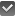 
пятичасовое путешествие по Эрмитажу, снятое на iPhone 11 Pro одним дублем в 4К
https://bit.ly/39VHDoI

 Metropolitan Opera анонсировала бесплатные стримы Live in HD со следующей недели каждый день, в понедельник Кармен, в четверг Травиата, 22-го Евгений Онегин
https://bit.ly/2TTSr1f

 Венская опера тоже проводит бесплатные трансляции на период карантина
https://bit.ly/39OINlQ

До 15 апреля бесплатная подписка на «Радио Arzamas»
по промокоду КАРАНТИН
https://arzamas.academy/promo

Трансляции балетов Большого театра, 29 марта "Ромео и Джульетта" Прокофьева
https://www.bolshoi.ru/about/relays/

 проект Гугла Arts and Culture
https://artsandculture.google.com/

 Амстердамский музей Ван Гога с функцией google street view:
https://bit.ly/2TRdiSQ

 Третьяковская галерея
https://artsandculture.google.com/…/the-state-tretyakov-gal…

 Музей истории искусств (Kunsthistorisches Museum), Вена
https://bit.ly/3d08Zfm

 цифровые архивы Уффици
https://www.uffizi.it/en/pages/digital-archives

 Лувр
https://bit.ly/2WciGBi
https://www.louvre.fr/en/media-en-ligne

 Государственный Русский музей (Санкт-Петербург)
https://bit.ly/2IOQDjq

 Британский музей, онлайн-коллекция одна из самых масштабных, более 3,5 млн экспонатов
https://www.britishmuseum.org

 Британский музей, виртуальные экскурсии по музею и экспозициям на официальном YouTube канале
https://www.youtube.com/user/britishmuseum

 Прадо, фото более 11 тысяч произведений, поиск по художникам (с алфавитным указателем) и тематический поиск
https://www.museodelprado.es

 музеи Ватикана и Сикстинская капелла
http://www.vatican.va/various/cappelle/sistina_vr/ind..

 Метрополитен-музей, Нью-Йорк
https://www.metmuseum.org
 онлайн-коллекция нью-йоркского музея современного искусства (МоМА), около 84 тысяч работ
https://www.moma.org/collection/…

 онлайн-коллекция музея Гуггенхайм
https://www.guggenheim.org/collection-online

 музей Сальвадора Дали
https://bit.ly/33iHVmX

 видео-галерея NASA, недлинные видео в высоком разрешении https://www.nasa.gov/co…/ultra-high-definition-video-gallery

 Смитсоновский музей
https://www.si.edu/exhibitions/online

 Национальный музей в Кракове
https://bit.ly/3d29dT0

 Музей изобразительных искусств в Будапеште
https://bit.ly/3d08L80

 музеи Нью-Йорка - виртуальные коллекции и экскурсии, архивы лекций и рассказов самих художников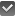 https://34travel.me/post/nyc-museumsКонкурс "Лучший блогер РДШ".Публикуй на своей странице ВКонтакте записи с хештегом #РДШ и выиграй путевку на смену РДШ во Всероссийский детский центр! Засчитываются посты с 7 по 31 марта.https://vk.com/skm_rus?w=wall-122623791_186768Всероссийская акция РДШ ко Дню смехаВарианты участия:- Сними и опубликуй в соцсетях «Я Молодец» и «TikTok» юмористическое видео, связанное с РДШ. Отметь нас под роликом @ skm_rus. 
- Придумай оригинальные и смешные фразы для облаков (баблов), распечатай или нарисуй их и сделай с фотографии. Шаблоны прикреплены под этой записью. Выкладывай фото с хештегами #РДШ, #ДеньСмеха, #СмейсяСРДШ.
- Придумай оригинальные, смешные мемы о школьной жизни. Размести их в группе своей школы или в своем аккаунте с хештегами #РДШ, #ДеньСмеха, #СмейсяСРДШ.
https://vk.com/skm_rus?w=wall-122623791_189080Информационные посты по психологии общения и взаимодействия в коллективе доступны в группе по хэштегу #РДШкоммуникацияhttps://vk.com/skm_rusВ группе РДШ выкладывают видео-тренировки известных спортсменов.Необходимо заниматься каждый день, снимать фото или видео и выкладывть их с хештегами #РДШзаспорт, #РДШ и #Коронавызов. Достижения участников будут публиковаться в аккаунтах РДШ. В России стартовала акция взаимопомощи #МыВместе 
Сейчас многие жители нашей страны находятся дома. И некоторые категории граждан, например, пожилые люди, особенно нуждаются в поддержке и помощи. На сайте мывместе2020.рф вы узнаете, как разные люди помогают друг другу в это непростое время и как любой из нас может помочь ближнему.
В «Ленте добрый дел» собираются истории том, как люди, организации и целые компании помогают справиться с непростой ситуацией. Помогать можно даже онлайн!
В разделе «Возможности» находится всё, что нужно, чтобы провести время дома с пользой. Это и прямые трансляции из культурных учреждений, и образовательные программы, которые можно пройти прямо из дома, и еще много всего интересного.Рубрика «Навык за неделю» 
РДШ развивает гибкие навыки, те самые, что пригодятся в любой профессии и в жизни. Посты #РДШнавык будут выходить каждое утро в 10:00 (Мск). Не забывайте выполнять задание в конце каждого поста.Проект «Классный встречи» перешел в онайн-формат.Анонсы и трансляции в группе РДШ.Хэштеги #КлассныеВстречиРДШ #РДШВидео Классных встреч, организованных ранее в альбоме группы https://vk.com/videos-122623791Видео-уроки проекта «Лига Ораторов»https://vk.com/videos-122623791?section=album_34Всероссийский проект «Медиаграмотность»Курс по теме «Блогинг»  https://vk.com/videos-122623791?section=album_31Курс «Маркетиноговые коммуникации»  https://vk.com/videos-122623791?section=album_27Проект #ВПОРЯДКЕ Лайфхаки на каникулахhttps://vk.com/videos-122623791?section=album_29Проект #ПрофориентацияРДШВидео-уроки по профориентации школьниковhttps://vk.com/videos-122623791?section=album_25Проект #ИнфобезопасностьВидео-уроки для детей и родителей по безопасности в Интернет-простанствеhttps://vk.com/videos-122623791?section=album_26ПрофориентацияОфициальная группа «ПроеКТОриЯ» https://vk.com/proektoriaСайт https://proektoria.online/Запись трансляций Всероссийских открытых онлайн-уроков https://proektoria.online/lessonsНовый проект «Примерочная профессий» В рамках проекта в онлайн-режиме можно выбрать сферы будущей деятельности и опробовать различные профессии. https://proektoria.online/suitsПортал «Билет в будущее» Тестирования, видео-уроки, информация о различных профессияхhttps://site.bilet.worldskills.ru/